Akceptujeme objednávku v souladu s ustanovením S 1740 zákona č 39/2012 Sb. s doplněním podstathö neměnícím podmínky objednávky.Bereme na vědomí a souhlasíme s uveřejněním smlouvy (s hodnotou nad 50 tis KČ) v registru smluv zňzeném podle zák. č. 340/2015 Sb.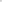 Podbarvená pole kpovinnému vyplněníStránka 1 zl